Woldgate College A Level Mathematics – C2 Chapter 1Name:_____________________  Teacher:______________ Total Mark:_________%Question11234Max Mark66866Mark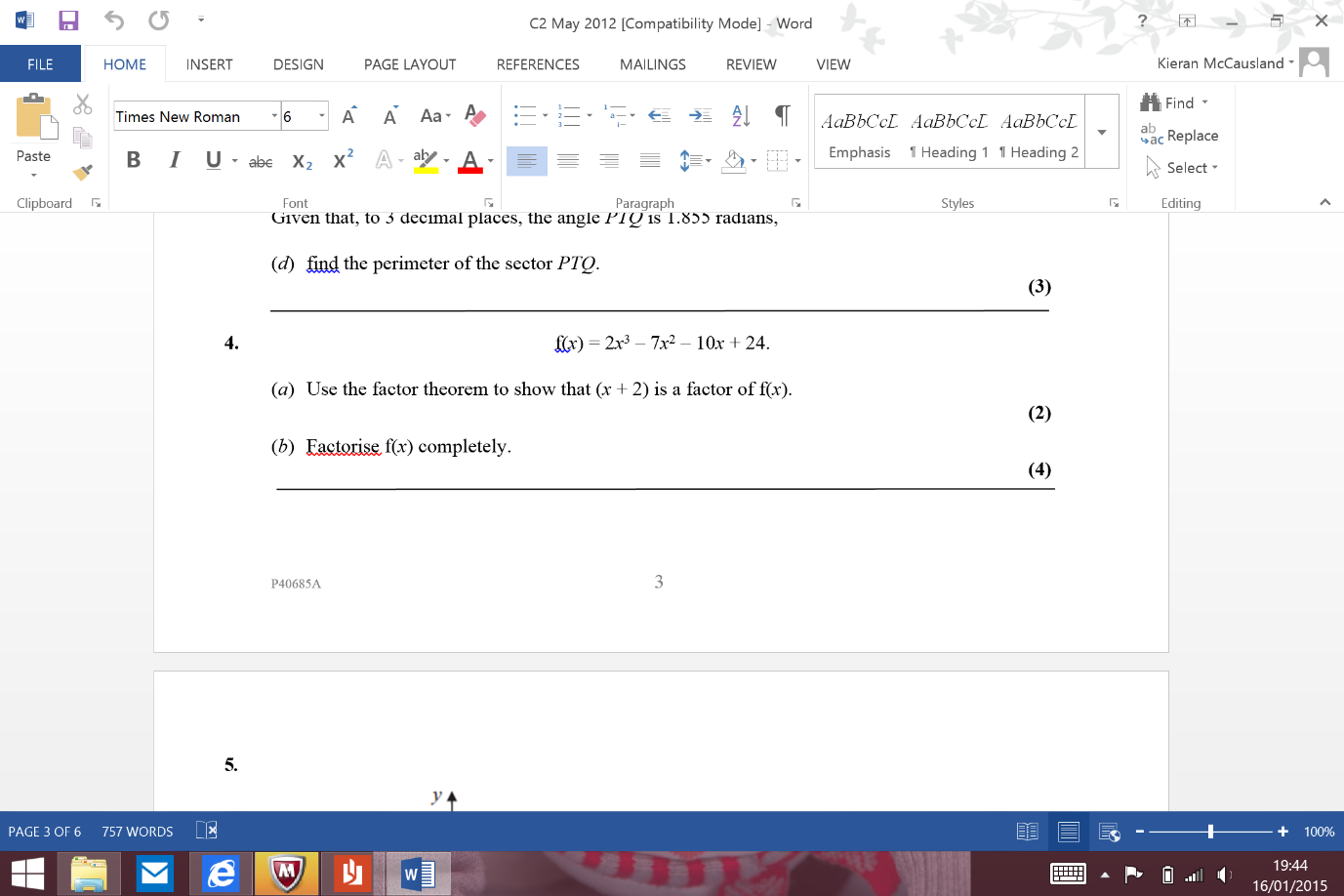 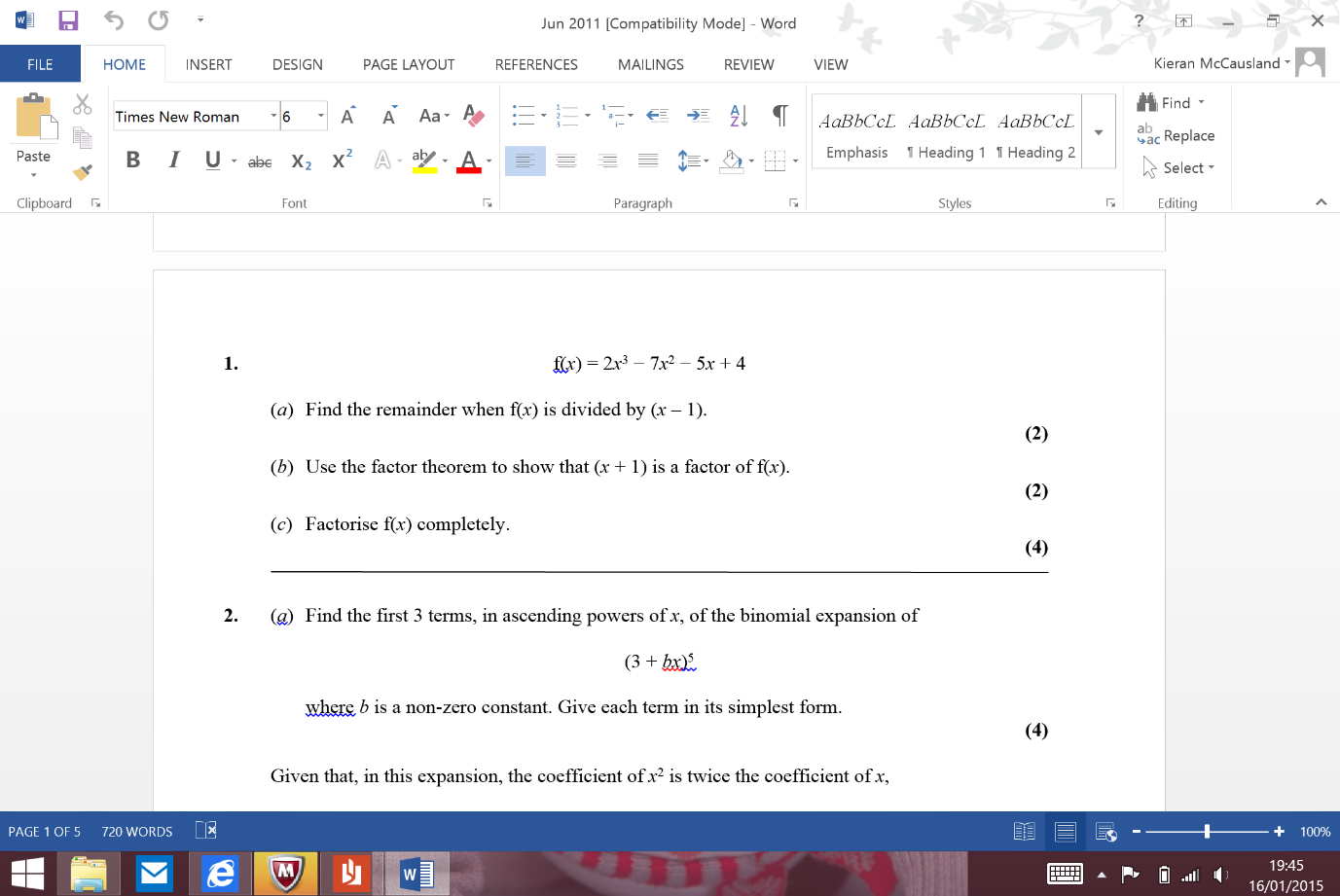 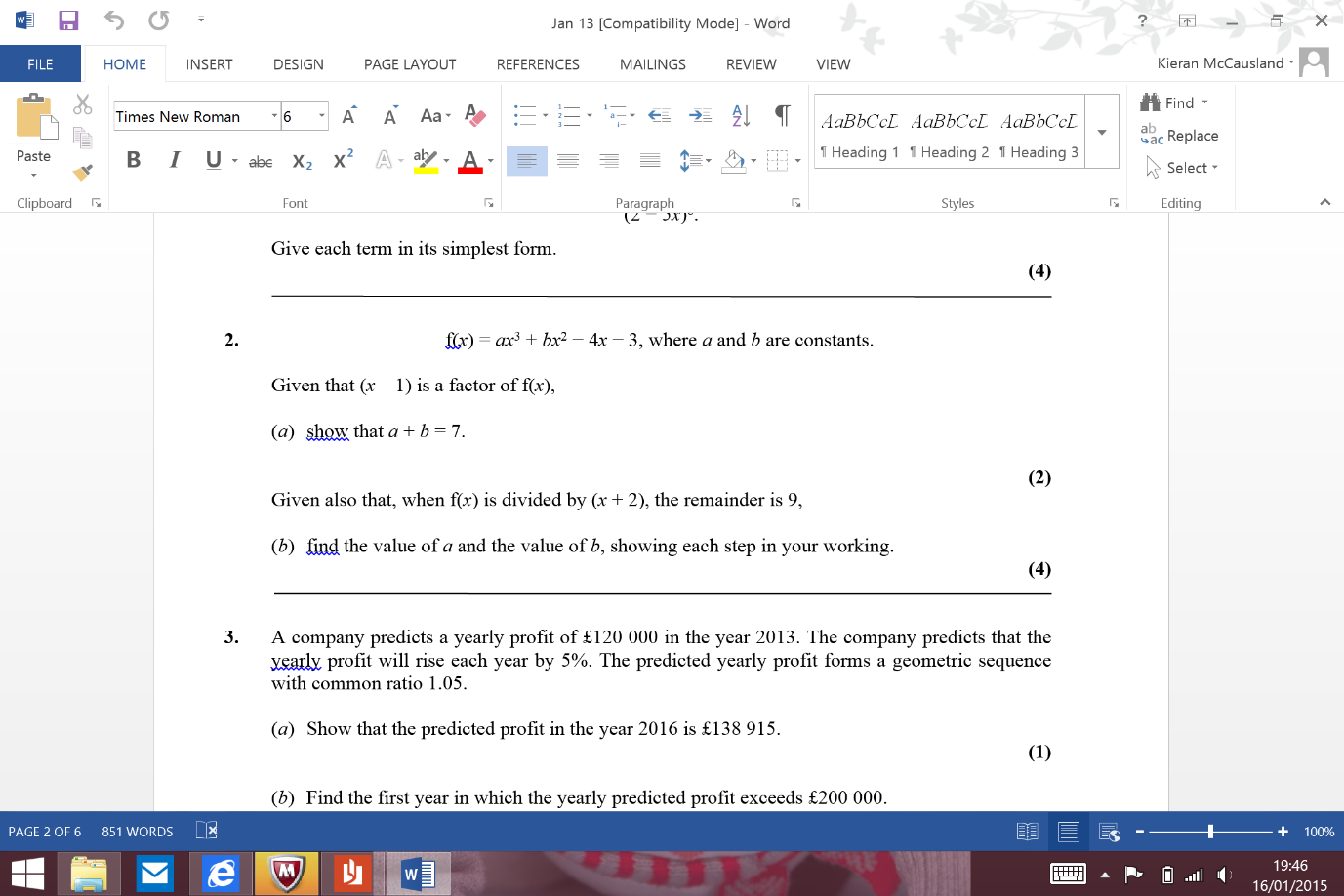 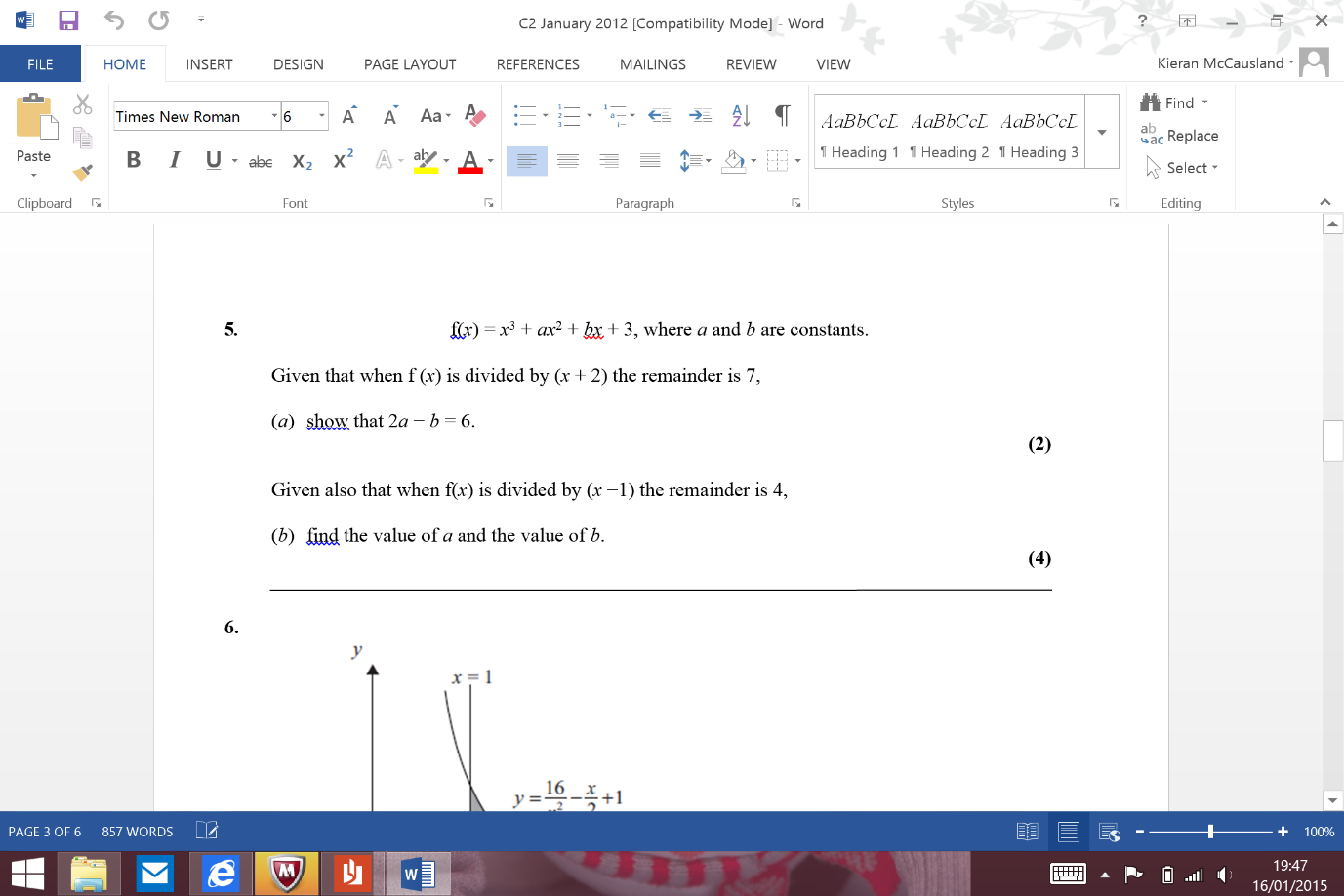 